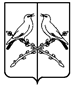 АДМИНИСТРАЦИЯ ТИШАНСКОГО СЕЛЬСКОГО ПОСЕЛЕНИЯТАЛОВСКОГО МУНИЦИПАЛЬНОГО РАЙОНАВОРОНЕЖСКОЙ ОБЛАСТИПОСТАНОВЛЕНИЕот 17 декабря 2019г. № 77с. Верхняя ТишанкаОб утверждении адресов, находящихся на территории Тишанского сельского поселения Таловского муниципального района Воронежской области в федеральную адресную систему ФИАСВ соответствии с Федеральным законом от 28.12.2013 года № 443-ФЗ «О Федеральной информационной адресной системе и о внесении изменений в Федеральный закон об общих принципах организации местного самоуправления в Российской Федерации», в связи с проведением инвентаризации объектов адресации Федеральной информационной адресной системе на территории Тишанского сельского поселения Таловского муниципального района Воронежской областиП О С Т А Н О В Л Я Е Т:1. Утвердить адрес не жилого здания, сооружения, парка и земельного участка, находящегося на территории Тишанского сельского поселения Таловского муниципального района Воронежской области по результатам проведенной инвентаризации, отсутствующих в Федеральной информационной адресной системе. Подтверждаем, что ниже существующие адреса были присвоены ранее до вступления в силу Постановления Правительства РФ от 19.11.2014 № 1221 «Об утверждении правил присвоения, изменения и аннулирования адресов», согласно приложению № 1.2. Контроль за исполнением настоящего постановления оставляю за собой.Приложениек постановлению администрацииТишанского сельского поселенияот 17.12.2019г № 77Земельный участок, расположенный по адресу: Российская Федерация, Воронежская область, Таловский муниципальный район, с. Бирюч, ул. Колхозная, 80Б.Нежилое здание столовая, расположенное по адресу: Российская Федерация, Воронежская область, Таловский муниципальный район, с. Бирюч, ул. Колхозная, зд.80Б.Земельный участок, расположенный по адресу: Российская Федерация, Воронежская область, Таловский муниципальный район, с. Бирюч, ул. Колхозная, 84.Нежилое здание мех. мастерская, расположенное по адресу: Российская Федерация, Воронежская область, Таловский муниципальный район, с. Бирюч, ул. Колхозная, зд.84.Земельный участок, расположенный по адресу: Российская Федерация, Воронежская область, Таловский муниципальный район, с. Бирюч, ул. Колхозная, 85.Нежилое здание ангар №4, расположенное по адресу: Российская Федерация, Воронежская область, Таловский муниципальный район, с. Бирюч, ул. Колхозная, зд.85.Земельный участок, расположенный по адресу: Российская Федерация, Воронежская область, Таловский муниципальный район, с. Бирюч, ул. Колхозная, 86.Нежилое здание  ангар №1, расположенное по адресу: Российская Федерация, Воронежская область, Таловский муниципальный район, с. Бирюч, ул. Колхозная, зд.86.Земельный участок, расположенный по адресу: Российская Федерация, Воронежская область, Таловский муниципальный район, с. Бирюч, ул. Колхозная, 87.Нежилое здание ангар № 2, расположенное по адресу: Российская Федерация, Воронежская область, Таловский муниципальный район, с. Бирюч, ул. Колхозная, зд.87.Земельный участок, расположенный по адресу: Российская Федерация, Воронежская область, Таловский муниципальный район, с. Бирюч, ул. Колхозная, 88.Нежилое здание ангар № 3, расположенное по адресу: Российская Федерация, Воронежская область, Таловский муниципальный район, с. Бирюч, ул. Колхозная, зд.88.Земельный участок, расположенный по адресу: Российская Федерация, Воронежская область, Таловский муниципальный район, с. Бирюч, ул. Колхозная, 89.Сооружение водозабор №1 скважина №2, расположенное по адресу: Российская Федерация, Воронежская область, Таловский муниципальный район, с. Бирюч, ул. Колхозная, соор.89.Земельный участок, расположенный по адресу: Российская Федерация, Воронежская область, Таловский муниципальный район, с. Бирюч, ул. Колхозная, 90.Сооружение водозабор №1 башня Рожновского, расположенное по адресу: Российская Федерация, Воронежская область, Таловский муниципальный район, с. Бирюч, ул. Колхозная, соор.,90.Земельный участок, расположенный по адресу: Российская Федерация, Воронежская область, Таловский муниципальный район, с. Бирюч, ул. Колхозная, 91.Нежилое здание зернохранилище, расположенное по адресу: Российская Федерация, Воронежская область, Таловский муниципальный район, с. Бирюч, ул. Колхозная, зд.91.Земельный участок, расположенный по адресу: Российская Федерация, Воронежская область, Таловский муниципальный район, с. Бирюч, ул. Колхозная, 92.Нежилое здание склад ГСМ, расположенное по адресу: Российская Федерация, Воронежская область, Таловский муниципальный район, с. Бирюч, ул. Колхозная, зд.92.Земельный участок, расположенный по адресу: Российская Федерация, Воронежская область, Таловский муниципальный район, с. Бирюч, ул. Колхозная, 117.Нежилое здание коровник, расположенное по адресу: Российская Федерация, Воронежская область, Таловский муниципальный район, с. Бирюч, ул. Колхозная, зд.117.Земельный участок, расположенный по адресу: Российская Федерация, Воронежская область, Таловский муниципальный район, с. Бирюч, ул. Колхозная, 118.Нежилое здание коровник, расположенное по адресу: Российская Федерация, Воронежская область, Таловский муниципальный район, с. Бирюч, ул. Колхозная, зд.118.Земельный участок, расположенный по адресу: Российская Федерация, Воронежская область, Таловский муниципальный район, с. Бирюч, ул. Колхозная, 44А.Строение (памятник), расположенное по адресу: Российская Федерация, Воронежская область, Таловский муниципальный район, с. Бирюч, ул. Колхозная, стр.44А.Земельный участок, расположенный по адресу: Российская Федерация, Воронежская область, Таловский муниципальный район, с. Бирюч, ул. Колхозная, 77А.Нежилое здание гараж колхоз «Колос», расположенное по адресу: Российская Федерация, Воронежская область, Таловский муниципальный район, с. Бирюч, ул. Колхозная, зд.77А.Глава Тишанского сельского поселения Казьмин А.Н.